Publicado en Ciudad de México el 13/10/2020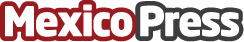 GQ México presenta la decimocuarta entrega de los premios Hombres del año 2020El pasado 8 de octubre se celebró la decimocuarta entrega de los premios "GQ Hombres del Año" en Sofitel Mexico City Reforma, donde se galardonaron aquellas personalidades que con sus acciones han roto esquemas para generar cambios alrededor de la moda, la música, el entretenimiento, los medios de comunicación y, por supuesto, la cultura. Se trata de una serie de personajes que hoy son una inspiración para el mundoDatos de contacto:Jaime Carmona 5544906595Nota de prensa publicada en: https://www.mexicopress.com.mx/gq-mexico-presenta-la-decimocuarta-entrega-de Categorías: Internacional Moda Cine Música Sociedad Televisión y Radio Ciudad de México Premios http://www.mexicopress.com.mx